https://www.sciencedirect.com/science/article/abs/pii/B9780323857635000143#:~:text=Phytostabilization%20is%20a%20cost%2Deffective,xylem%20loading%2C%20and%20valence%20reduction.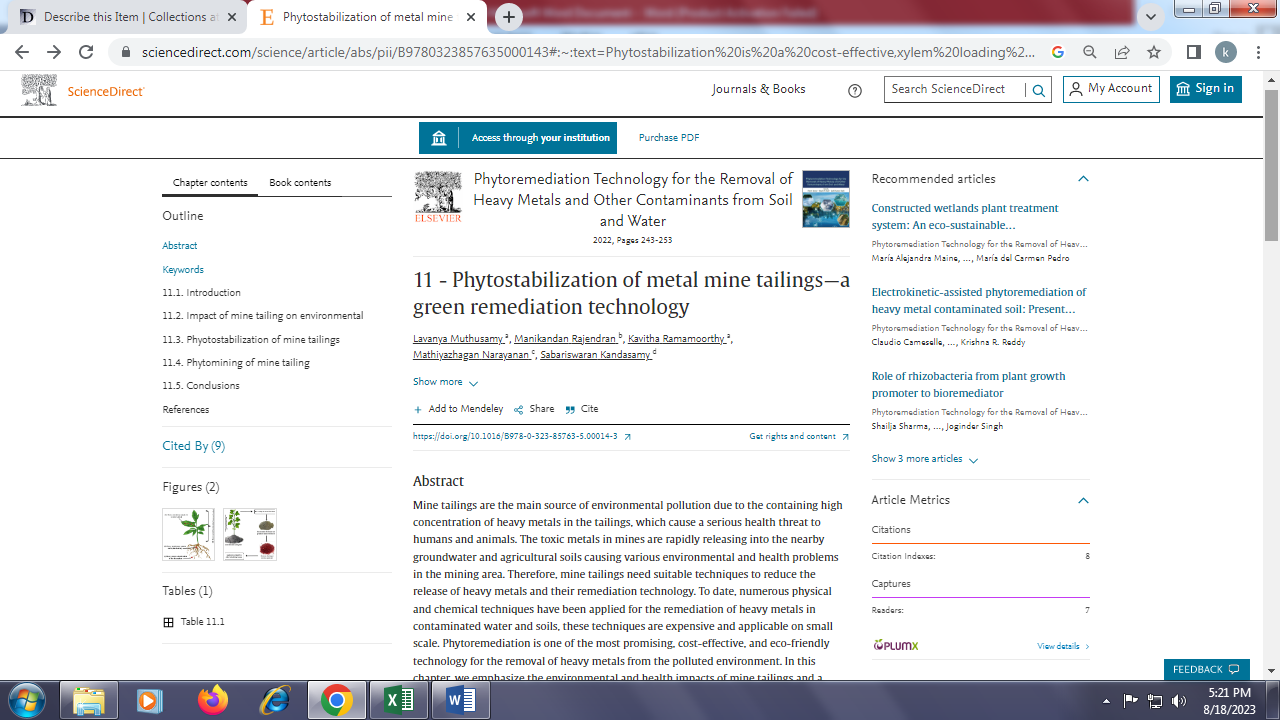 